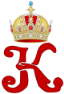 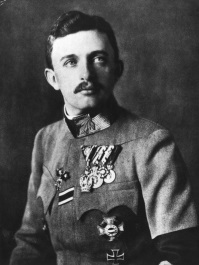 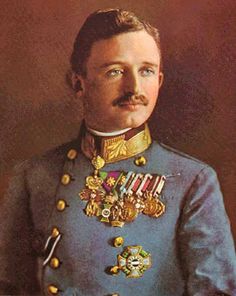 1. duben 2018výroční den úmrtí posledního českého králeKarla I.________________________________________Dnes – 1. dubna 2018 –  uplynulo 96 let od úmrtí posledního rakouského císaře, apoštolského krále uherského a krále českého (etc.) Karla I.Syn arcivévody Oty a arcivévodkyně Marie Josefy (původem princezny saské) se narodil 17. srpna 1887. Jeho prastrýcem byl císař František Josef I. a strýcem arcivévoda-následník trůnu František Ferdinand d´Este.Karel nastoupil vládu 21. listopadu 1916. Jeho usilovné snahy o uzavření míru – a tím ukončení 1. světové války – byly bohužel neúspěšné. V listopadu roku 1918 se pod vlivem nezadržitelných událostí vzdal podílu na vládě.Svůj život zakončil v exilu na ostrově Madeira, kam byl deportován i s rodinou rozhodnutím vítězných mocností.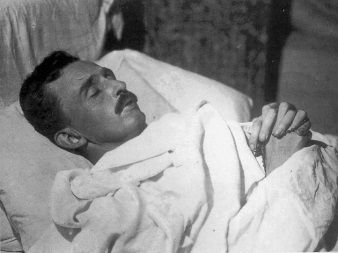 Výroční den úmrtí posledního českého krále si na SZ Konopiště připomeneme památečním zvoněním a fanfárami v pondělí dne 2. dubna 2018 ve 14:00 hodin. Každému roku života Karla I., který zemřel v nedožitých 35 letech, bude symbolicky věnována jedna minuta „hlasu konopišťského zvonu“, jenž je dedikován cti a slávě sv. Jiří.Život a vládu císaře a krále Karla I. připomene výstava na zámku Konopiště, která bude zahájena 18. dubna 2018.